СЕМИНАР-ПРАКТИКУМ Уважаемые коллеги и друзья!Государственное учреждение образования «Институт повышения квалификации и переподготовки в области технологий информатизации и управления» БГУ приглашает на практический семинар по основам работы в системе «Web.Рerspective».Целевая аудитория для данного семинара – «новички», которые впервые сталкиваются с необходимостью работы по наполнению официального сайта. Мы понимаем, что поддерживать сайт в надлежащем виде с актуальной информацией, функциями «одного окна» и т.п. требует наличие на местах грамотного специалиста, разбирающегося в основах обработки веб-страниц. Нередко такие специалисты переходят на новые места работы, и в этом случае сайт учреждения «прекращает» работать – новости не обновляются, посетители вашего сайта не имеют возможности воспользоваться актуальной информацией, узнать ФИО руководителя, расписание занятий и иной важной информацией.Чтобы помочь справиться с такой работой специально для новых сотрудников, ответственных за наполнение сайта актуальной информацией, на нашей базе организуются постоянные семинары-практикумы. На семинарах-практикумах наши ведущие специалисты, согласно отработанной программе смогут в короткий срок обучить ваших ответственных управлять важными объектами CMS «Web.Рerspective». Будут отработаны практические навыки использования основных возможностей CMS «Web.Рerspective».Наш семинар подготовлен с учетом требований ГОСУДАРСТВЕННОГО СТАНДАРТА РЕСПУБЛИКИ БЕЛАРУСЬ СТБ 2105-2012 "ИНТЕРНЕТ-САЙТЫ ГОСУДАРСТВЕННЫХ ОРГАНОВ И ОРГАНИЗАЦИЙ.Приглашаем вашего сотрудника, ответственного за сайт, пройти начальное обучение по работе с CMS «Web.Рerspective».  СЕМИНАР-ПРАКТИКУМПрограмма 1. Основы работы в системе Web.Perspective 
   теория: 
             Интерфейс  CMS «Web.Perspective» 
             Как осуществляется управление содержанием сайта? 
             Как осуществляется управление доступом к структуре и  содержанию сайта;
   практика:              Подготовка браузера  к работе с CMS Web.Perspective              Вход в систему, знакомство с главным окном системы управления контентом               Использование Проводника для управления контентом сайта.              Понятие классификатора в системе Web.Perspective               Выполнение основных операций с классификаторами
              Наполнение созданных разделов сайта контентом 
              Организация управления доступом к объектам сайта
Практическая работа "Знакомство с Web.Perspective" 2. Управление объектами в системе Web.Perspective 
   теория: 
             Для чего нужны объекты в системе «Web.Perspective» ?
             Основные операции над объектами (создание, копирование связей, перемещение, 
             копирование, удаление, удаление группы, конвертирование и др.)   практика:
             Выполнение основных операций с объектами 
Практическая работа "Работа с объектами, редактирование главной страницы"3. Вставка графических изображений в системе WebPerspective
   теория: 
          Какие возможности для вставки графических объектов и фотографий предоставляет CMS Web.Perspective?
          Понятие графического объекта в CMS Web.Perspective 
          Понятие фотографии в CMS Web.Perspective          Отличия между графическими объектами и фотографиями          Способы вставки графических объектов           Создание фотогалереи в CMS Web.Perspective стандартными средствами   практика: 
           Вставка графических объектов, замена графических объектов 
           Изменение размеров графических объектов, размещенных на странице
Практическая работа "Вставка графических объектов на страницы сайта учреждения с использованием возможностей встроенного HTML-редактора"
4. Использование встроенного HTML-редактора
   теория: 
          Какие возможности по редактированию HTML- кода предоставляет встроенный HTML редактор?
          Основные инструменты HTML-редактора 
          Вставка текста из MS Word (особенности)          Форматирование текста с использованием возможностей HTML-редактора          Редактирование текста, поиск и замена с использованием возможностей HTML-редактора          Создание формы электронного обращения   практика: 
             Редактирование web-страниц с использованием HTML-редактора
Практическая работа "Создание страниц с использованием возможностей встроенного HTML-редактора"
Семинар проводит:   ведущий инженер-программист 
преподаватель БГУ
Фуфаев Виталий ВалентиновичКоличество мест  ограничено: 1 группа – 10 человекСправки по телефонам:   (017) 378 64 57, (029) 150 23 54
                                Сообщение об участии:Заявку на участие в семинаре подать по телефону или электронной почте exam@edu.by
 По окончании семинара-практикума участнику вручается сертификат и передаётся акт выполненных работ.Стоимость:  48,00 рублей Реквизиты:  Государственное учреждение образования «Институт повы-шения квалификации и переподготовки в области технологий информатизации и управления» БГУ 
УНН 100336910  ОКПО 37379282
Р\с BY16 BLBB 3015 0100 3369 1000 1001
Дирекция ОАО "Белинвестбанк" по г. Минску и 
Минской области, БИК BLBBBY2XКак нас найти:  г. Минск, ул. Октябрьская, 4, ауд.106.                           ст. метро «Первомайская».                          трамваи  с Привокзальной площади.Сайт:   exam.bsu.by   (раздел «Семинары для педагогов»)                            БЕЛОРУССКИЙ ГОСУДАРСТВЕННЫЙ УНИВЕРСИТЕТ                         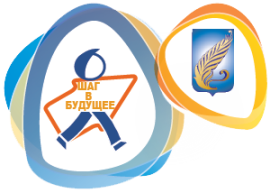                           Государственное учреждение образования 
«Институт повышения квалификации и переподготовки в области технологий информатизации и управления»                     УЧЕБНЫЙ ЦЕНТР «ШАГ В БУДУЩЕЕ»СЕМИНАР-ПРАКТИКУМпрограмма Основы работы 
с официальным сайтом 
учреждения образования в системе Web.Perspective28 сентября 2023г.Семинар для тех, кто начинает работать «с нуля»Место проведения: г. Минск, ул. Октябрьская, 4-106Время проведения: 13.00 -17.00Целевая аудитория: ответственные за сопровождение  официального сайта, инженеры программисты, операторы ЭВМ, учителя информатики учреждений образования.Практический семинар   " Основы работы с официальным сайтом учреждения образования в системе Web.Perspective " предлагает:- обучение навыкам работы в CMS Web.Perspective;- изучение основных элементов интерфейса CMS Web.Perspective;
- освоение приемов по редактированию и наполнению интернет-ресурсов в CMS Web.Perspective.